Предмет: всемирная историяКласс: 7Автор-составитель: Семёнова Екатерина Геннадьевна, учитель истории высшей категории государственного учреждения образования «Гимназия №1 г.Орши» Тема: Реформация в Германии(урок № 6, урок 5, раздела 1)Тип урока: комбинированный.Цель: предполагается, что к концу учебного занятия учащиеся смогут характеризовать особенности Реформации в Германии.Учащиеся  должны  знать: понятия: Реформация, протестантизм;суть понятий: религиозные войны, протестанты, лютеране;даты: 1517г., 1524-1526 гг., 1529-1555 г.личности: Мартин Лютер, Томас Мюнцер.Учащиеся должны уметь: объяснять причинно-следственные связи между историческими событиями на основе анализа текста: уменьшение значения католической церкви – начало реформационного движения;устанавливать  причины Реформации, крестьянской войны и религиозных войн в Германии;  характеризовать сущность взглядов Мартина Лютера, Томаса Мюнцера.Задачи личностного развития:создать условия  для:развития смысловой памяти, таких мыслительных операций как анализ, синтез, сравнение, умения  устанавливать причинно-следственные связи;совершенствования умения  анализировать текст учебного пособия, преобразовыать текстовую информацию в графическую (по алгоритму); коммуникативных умений в ходе групповой работы. Организовать ситуации для:формирования гуманистического мировоззрения, толерантности.Оборудование: карточки-задания для проверки домашнего задания, настенная карта «Реформация и религиозные войны», наглядный материал (приложение).Оформление доски: облако слов (термины и понятия, даты, личности по теме), тема урока, настенная карта, портрет Альберта Швейцера.Домашнее задание: §6, выучить определения. По выбору: 1.Характеристика Ж.Кальвина (памятка 3 стр.220), 2.сообщение «Варфоломеевская ночь», «Орден иезуитов».1.Организационный моментПриветствие. Проверка присутствующих, готовности учащихся к уроку, заполнение журнала. Психологический настрой- Что такое гуманизм? - Как звучал девиз гуманистов? «Человек сам творец своего счастья». Присядьте те, кто согласен с этим утверждением.- «Счастье — это хорошее здоровье и плохая память», - утверждал Альберт Швейцер - немецкий и французский гуманист, музыкант и врач ХХ века, лауреат Нобелевской премии мира1952 г., философ, протестант (приложение 1).- Проверим, насколько вы счастливы. Что было задано на дом?2.Проверка домашнего заданияТестовое задание «Личности» (приложение 2)3.Актуализация опорных знаний учащихся. Постановка задач учебной деятельности - Альберт Швейцер – был протестантом. Кто это? Что такое протестантизм? (обратить внимание на облаков слов  - протестантизм)- Как звучит тема урока? Что такое Реформация? Назовите однокоренные слова. Почему данное слово пишется с заглавной буквы?- Посмотрите на облако слов (приложение 3) и определите основные задачи, которые необходимо решить в ходе урока.По 1 человеку от каждой прты выходят к облаку слов, снимают карточку и формулируют задачу4. Изучение нового материалаКатолическая церковь и причины Реформации. - Какое место в жизни средневекового человека занимала церковь?- Гуманисты были верующими людьми?- Под влиянием идей гуманистов человека стало интересовать не только спасение души, но и земная, мирская жизнь. Человек стал активным, стал меняться мир. Вот только католическая церковь не желала меняться. - Вспомните, что такое инквизиция? Индульгенция? - В XVI веке европейские страны охватило движение за преобразование, реформирование католической церкви. Это движение получило название  «Реформация».- Сформулируйте определение понятия РЕФОРМАЦИЯ. Варианты учащихся. Сверка со словарём- Это движение не являлось спонтанным и имело свои веские причины.РеформацияКатолическая церковь стала утрачивать свои позиции…***Поработайте с п.1 учебника (по абзацам в паре и инд. задание) и определите причины утраты церковью своих позиций.1.формирование  светских ценностей2.недовольство богатством и образом жизни священников3.недовольство князей претензиями церкви на светскую власть- Какую причину Реформации иллюстрирует гравюва на стр. 34 учебника?Начало Реформации- Массове движение за преобразование католической церкви началось в Германии (покажите на карте)*Рассказ учителя 1517 г.- Мартин Лютер обратился к ученым и духовенству с 95 тезисами, начало Реформации.Идеи М.Лютера: 1.спасение верующего – его личное дело;2. единственный источник веры – Бибилия;3.церковь должна быть дешевой;4.священником может быть любой;5.не должно быть пышных служб;6.церковь должна подчиняться светской власти;7.служба на родном языке. ФИЗКУЛЬТМИНУТКА(упражнения для снятия статического напряжения и упражнения для глаз)Крестьянская война в Германии. - В XVI веке в Германии было жестокое угнетение крестьян князьями и дворянами. Идеи Реформации зародили в них надежду на возможность изменить свою жизнь и жить по библейским заповедям. Свои надежды они готовы были отстаивать с оружием в руках. Разразилась крестьянская война. А не успела она завершиться – ещё и религиозная война.- По какому алгоритму изучаем войну?Групповая  работа, заполнение алгоритма(приложение 4)1 рядКрестьянская война в Германии.ДатаПричиныУчастникиСобытияИтоги 4.Образование лютеранской церкви.2 рядРелигиозная война (что это?)Дата 1529-1555 гг.ПричиныУчастникиСобытияИтоги 3 ряд1.Что такое религиозная война?2.Кто такие лютеране?3.Кто такие протестанты?4.Что такое протестантизм?5.Закрепление изученного материалаПо 1 человеку от каждой парты (не те, кто не ставил задачи в начале урока) выходят к доске, прикрепляют карточку и дают определение понятию, называют событие по дате, краткуюхарактеристику личности6. Самооценка и оценка деятельности учащихся учителем и одноклассниками на уроке. РефлексияПриём «Неоконченное предложение»Мне удалось…У меня вызвало затруднение…Я справился, потому что…Мне необходимо ещё…7. Объяснение домашнего задания - Будьте счастливы! Каждый из вас его заслуживает!Приложение 1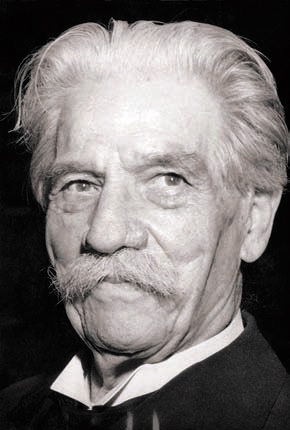 Альберт Швейцергуманист, музыкант, врач, лауреат Нобилевской премии мира 1952 года,  философ, протестантПриложение 2Тест «Западная Европа: личности» Приложение 3Реформацияпротестантизм1517г. 1524-1526 гг.1529-1555 гг.Мартин ЛютерТомас Мюнцерлютеране протестантыкрестьянская войнарелигиозная войнаПриложение 4Крестьянская война в ГерманииДатаПричиныСобытия(основные районы и места сражений по карте стр. 37)Итоги Религиозная война Дата ПричиныСобытияИтоги 1.Что такое религиозная война?2.Кто такие лютеране?3.Кто такие протестанты?4.Что такое протестантизм?1Т.МорАОбогнул Африку и открыл мыс Доброй Надеждыа«великий мечтатель»2Б.ДиашБ«Сикстинская мадонна»бмореплаватель 3П.Брейгель СтаршийВЗаявил о том, что планеты вращаются вокруг Солнцавдеятель искусства4Р.СантиГЗавоевал империю инковгучёный5Э.КортесД«Крестьянский танец»6И.БосхЕОткрыл Новый Свет7Х.КолумбЖ«Похвала глупости»8А.ДюрерЗ«Город Солнца»9Э.РоттердамскийИОткрыл Тихий океан, кругосветное путешествие10В. да ГамаК«Утопия»11Дж.БруноЛДоказал, что сердце – центр кровеносной системы12Т.КомпанеллаМЗавоевал империю ацтеков13Ф.МагелланН«Воз сена»14М.БуонарротиО Открыл морской путь в Индию15Н.КоперникП«Тайная вечеря»16И.НьютонРДоказал гелиоцентрическую систему Коперника17Г.ГалилейСДоказал, что вселенных много18Л. да ВинчиТ«Рыцарь, смерть и дьявол»19У.ГарвейУ«Оплакивание Христа»20Ф.ПисарроФ Закон всемирного тяготения